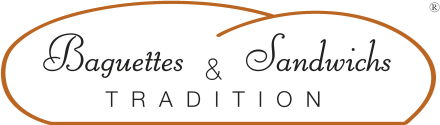 Sandwich JAMBON CRU/ CHEVRE 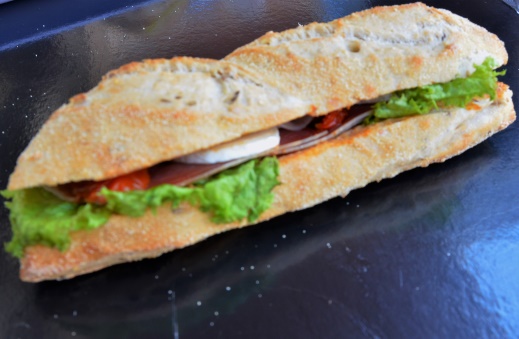 Sauce Délice de tomates séchées : 500 grammes de Fromage blanc et 500 grammes de Délices de tomates séchéesCout de revient* :Prix de vente suggéré* : 4,10 € *Les quantités, le cout de revient et le prix de vente sont établis avec les produits de nos fournisseurs.INGREDIENTSQUANTITE*UNITESPain aux Céréales1DéjeunetteSauce Délice de tomates séchées 30GrammesSalade : Batavia1 FeuilleJambon cru3/2 TranchesFromage de Chèvre2TranchesTomates confites3MorceauxPoids totalPREPARATIONCouper la déjeunette en 2Etaler la sauce Délice de tomates séchées sur les deux faces de la déjeunette.Déposer la saladeMettre les tranches de jambon cru.Alterner le fromage de chèvre et les tomates confites.